Memórias bordadas de mulheres e os movimentos migratórios – suas identidades culturaisClaudia Regina Ribeiro Pinheiro das Chagas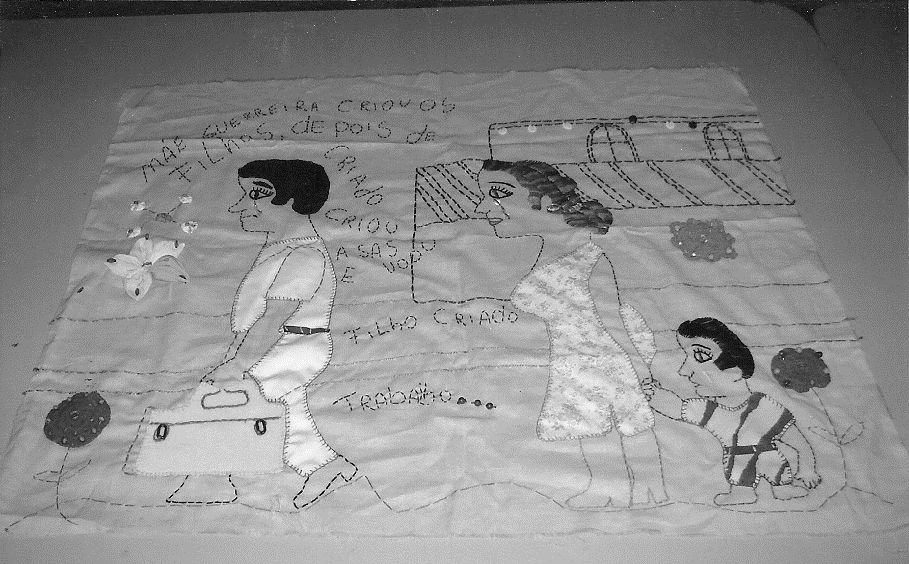 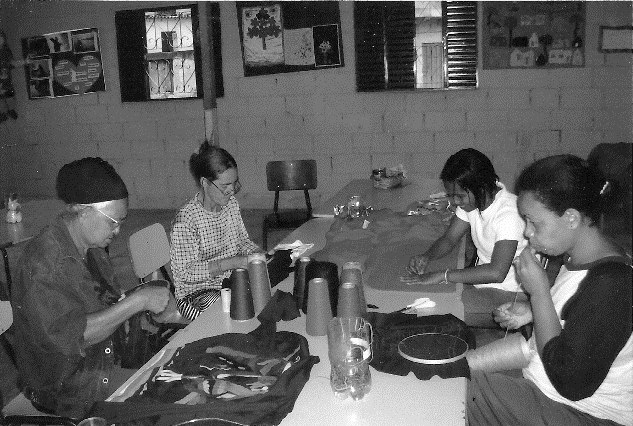 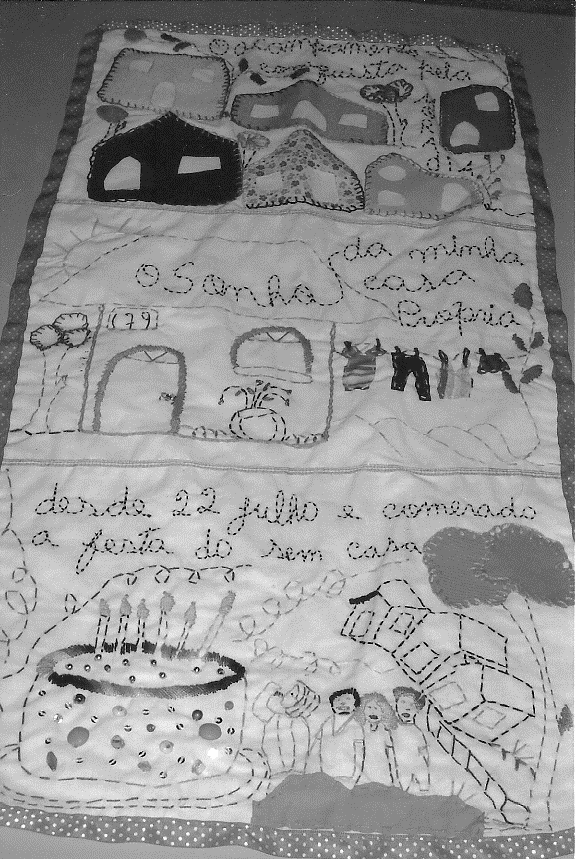 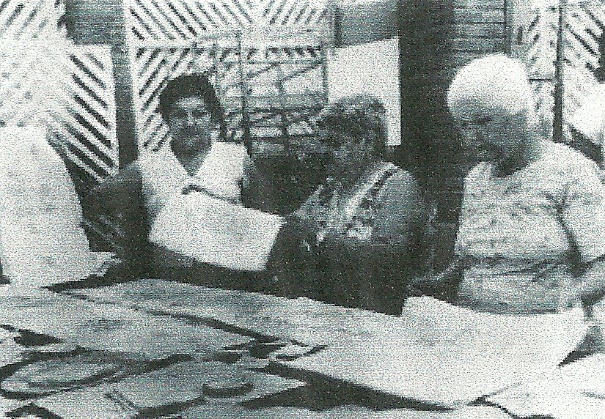 